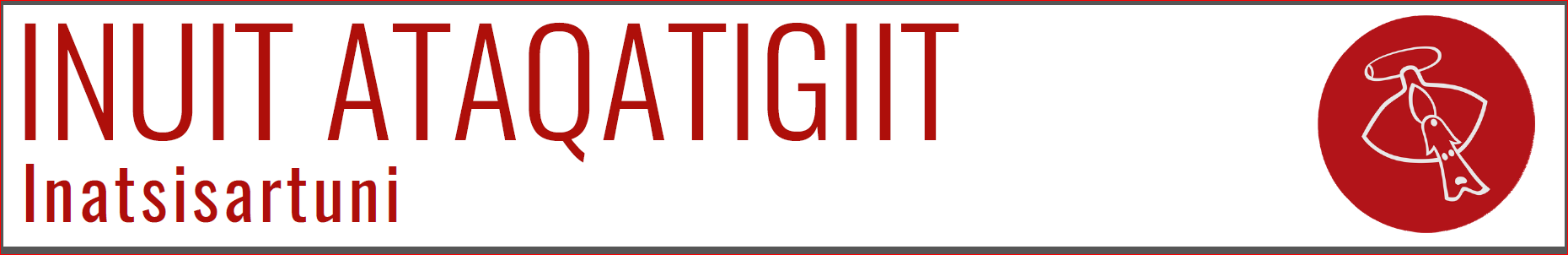 06.12. 2019I medfør af § 37 stk. 1 i Forretningsordenen for Inatsisartut, fremsætter jeg følgende spørgsmål til Naalakkersuisut:Spørgsmål til Naalakkersuisut:Hvorfor blev ”anordning om ikrafttræden for Grønland af ændringer af lov om dansk indfødsret” (mod forventning) ikke optaget på dagsordenen for EM2019? Hvorfor blev udkastet til anordning først sendt i høring i juli 2019, når Udlændinge- og Integrationsministeriet tilsyneladende fremsendte udkastet i maj 2018? Hvornår kan anordningen forventes at blive behandlet i Inatsisartut? Kan Naalakkersuisut oplyse andet med relevans for nærværende emne og spørgsmål?    (Medlem af Inatsisartut Aqqa Samuelsen, Inuit Ataqatigiit)Begrundelse:På høringsportalen blev der den 8. juli 2019 offentliggjort et udkast til ”anordning om ikrafttræden for Grønland af ændringer af lov om dansk indfødsret”. Indfødsretsloven er således blevet ændret flere gange, uden at ændringerne efterfølgende er blevet sat i kraft for Grønland. For Grønland er det således fortsat lovbekendtgørelse nr. 422 af 7. juni 2004 om dansk indfødsret, som senest ændret ved lov nr. 647 af 12. juni 2013, der gælder. Som Udlændinge- og Integrationsministeriet også anfører, bør reglerne om statsborgerskab imidlertid af principielle og retlige grunde være de samme i hele riget. Hvilket altså ikke er tilfældet på nuværende tidspunkt, hvor (f.eks.) accept af dobbelt statsborgerskab endnu ikke gælder i Grønland. Det fremgik herunder af høringsmaterialet, at anordningen ville blive behandlet på Inatsisartuts efterårssamling. Men anordningen var desværre ikke at finde på dagsordenen, hvilket giver mig anledning til at spørge, hvorfor. Hvad er grunden til, at anordningen ikke blev optaget på EM2019.Dette baseret på oplysninger fra Departementet for Råstoffer og Arbejdsmarked. Anordningen har dermed efterhånden været ganske længe undervejs, hvorfor jeg også vil være interesseret i årsagen til forsinkelsen. Jeg ønsker at mine spørgsmål bliver besvaret inden for 10 arbejdsdage 